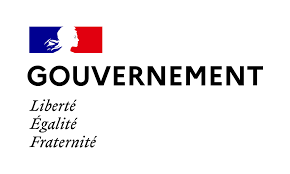 Contact presse Secrétariat d’Etat chargé des Personnes handicapéesseph.communication@pm.gouv.frParis, le 24 février 2021